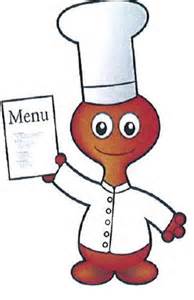 MenusCantineSt Didier En Donjon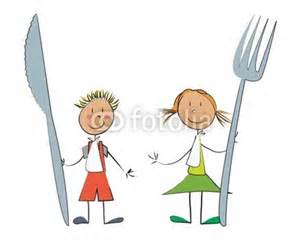 Semaine du 4 au 8 janvier 2021Semaine du 11 au 15 janvier 2021MenusCantineSt Didier En DonjonSemaine du 18 au 22 janvier 2021Semaine du 25 au 29 janvier 2021MenusCantineSt Didier En DonjonSemaine du 1er au 5 février 2021Lundi Salade verteTartiflette FlambyMardiSalade de pâtesRôti de bœufBrocolis FromageFruit de saison             Jeudi Vendredi Carottes rappéesSauté de dindeHaricots beurre persillésFromage Galette des RoisVelouté de légumesFilet de poissonRiz FromageFruit       Lundi Betterave vinaigrette BraiséCarottesFromage Marbré                                     MardiSalade d’endives et croutonsSpaghettis bolognaise FromageFruit       Jeudi Vendredi Feuilleté au fromageSteak hachéFritesFruit              Quiche au poissonEscalope de dinde à la crèmeChampignons persillés Yaourt aromatisé Lundi Céleri rémouladeEscalope de porcPetit poisEclair au chocolat   MardiSalade d’endives et croutonsSpaghettis bolognaise Petits suisseConfiture de fraise              Jeudi Vendredi Crêpe au fromageTomates farciesEblyFromage blanc & confiture        Soupe de potiron - croutonsFilet de saumon aux herbesPoêlé de légumes Salade de fruits frais                Lundi Asperges vinaigrette Côte de porcGratin dauphinois  FromageFruit de saison        MardiColeslaw  Sauté de pouletHaricots platsYaourt natureFruit de saisonJeudi Vendredi Salade verteLasagnes Gâteau au yaourtBarre de chocolat         Soupe de légumesPoisson pané – citronCarotte vapeurFromageFruit de saisonLundi Râpé de chou rouge aux pommesEscalope de veauPomme de terre rissolées Flan pâtissier MardiFeuilleté au jambonRoti de bœufSalsifisFruit de saison Jeudi Vendredi Salade de pâtesFilet de poisson sauce anethRiz FromageCrêpe au sucre        Pizza au fromagePilon de pouletChou-fleur au beurreFromageFruit de saison           